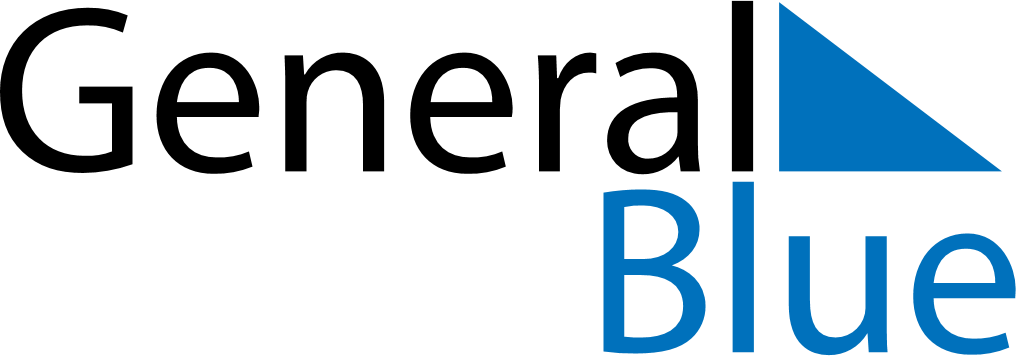 November 2021November 2021November 2021November 2021Svalbard and Jan MayenSvalbard and Jan MayenSvalbard and Jan MayenMondayTuesdayWednesdayThursdayFridaySaturdaySaturdaySunday1234566789101112131314Father’s Day15161718192020212223242526272728First Sunday of Advent2930